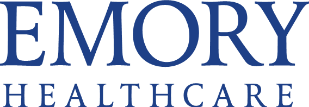 PROTOCOL TITLE:  Kidney and Pancreas Pre-transplant: Evaluation of Potential Candidates and Living Donor Candidates following COVID19 infectionAPPLICABLE FACILITIES:☐EHC	☐EDH	☐EHH	☐EHI	☐EHN	☐EJCH	☐ELTAC	☐ESJHEUH	☐EUHM	☐EUHS	☐EUOSH	☐EWWH 	☐RJV-ERH	☐RJV-ESOP	☐TEC/ESAEFFECTIVE DATE: 02/23/2021	ORIGINATION DATE: 2/10/2021CATEGORY:  Diagnostic /Preventive, OtherLEVEL:  IndependentBackground: The Coronavirus disease 2019 (COVID-19) pandemic has had an overwhelming impact on transplantation and organ donation. There is lack of data on feasibility and safety of kidney transplants and organ donation following COVID 19 infection. The time to recovery from COVID 19 is highly variable (2 weeks to 3 months or longer) and dependent on age, pre-existing Co-morbidities, severity of illness and spectrum of symptoms experienced.  Amongst those hospitalized for COVID19, re-hospitalization risk is 10% within 30days and 20% within 60 days of hospital discharge. Multiple re-hospitalizations and persistent symptoms for upto 2 months is also not uncommon.Purpose: Minimize Covid-19 associated complications in recovered kidney/pancreas transplant waitlist candidates and living donor candidates in the peri-transplant period. Target Population: Kidney/pancreas waitlist candidates and Kidney Living Donor Candidates who have had COVID 19 infection. Patients with a recent diagnosis of COVID-19 may be considered for kidney/pancreas transplantation and for kidney donation after diagnostic and medical assessments (see below) conducted based on the severity of their illness as listed. I.	Kidney and Pancreas CandidatesA.	 At Waitlist Candidacy Evaluation If at the time of evaluation/ office visit for waitlist evaluation it is discovered that the patient had COVID 19 within 90 days, with residual symptoms of COVID-19 they need to undergo the following tests prior to being transplant candidates:-	O2 saturation on Room Air at rest and ambulation > 96%-	Chest X-ray  PA/LateralIf O2 sats, CXR are abnormal additional tests (eg PFTs, CT Chest without contrast , Markers of Coagulation and hemostatic Activation (MOCHA) panel (PT, aPTT, fibrinogen, D-dimer, antithrombin, INR). etc.), pulmonary or hematology consult may be needed for clearance for transplant. Final decision to proceed with transplant surgery will be made by Selection Committee after review of all available information.Kidney and Pancreas Pre-transplant: Evaluation of Potential Candidates and Living Donor Candidates following COVID19 infection	1 of 3B.	At the time of Organ OfferIf at the time of organ offer it is discovered that the patient had COVID 19, the patient will be further evaluated based on severity of illness (See below). Asymptomatic patients will not receive COVID 19 PCR testing with the exception of kidney/pancreas candidates.Patients with new oxygen requirements, continued COVID19 symptoms, Positive COVID PCR at time of presentation for transplant surgery will not be candidates for transplantation at that time and will need to be re-evaluated for continued candidacy.Final decision to proceed with transplant surgery will be made by Transplant Team after review of all available information1.	Candidates with Asymptomatic/Mild symptoms not requiring hospitalization:Waitlist candidates should not undergo transplant until at least 30 days after first positive test and should be asymptomatic for 14 days prior to transplant surgery. The following tests are recommended prior to proceeding with transplant-	Chest X ray-	O2 saturation on Room Air -	INRBased on the test results the candidates may need additional tests (e.g. CT chest), pulmonary or hematology consult for clearance for transplant. 2.	Candidates who required Hospitalization :a)	Hospitalized with Cardiopulmonary COVID 19 symptoms or needing ICU admission Any patient requiring an ICU admission or admitted with cardiopulmonary symptoms (Pneumonia, Respiratory failure, arrhythmias, thromboembolic complications, strokes) due to COVID 19 will need an in-depth evaluation prior to proceeding with transplant.  These patients will need outpatient evaluation and clearance prior to proceeding with transplant surgery. b)	Hospitalized with Non-Cardiopulmonary COVID 19 symptoms to medical floorWaitlist candidates who had COVID 19 related hospitalization to the medical floor for non-cardiopulmonary  symptoms should not undergo transplant until at-least 90 days after first positive test and should be asymptomatic for 14 days prior to transplant surgery.These patients will need to have the following tests prior to proceeding with transplant-	Chest X ray-	O2 saturation on Room Air and ambulation >96%-	INRBased on the test results the candidates may need additional tests, pulmonary or hematology consult for clearance for transplant. II.	Kidney Living Donor CandidatesKidney donors should have complete resolution of COVID 19 symptoms and be asymptomatic for 30 days prior to donation. Asymptomatic donor candidates will not receive COVID 19 PCR testing prior to donation.Kidney and Pancreas Pre-transplant: Evaluation of Potential Candidates and Living Donor Candidates following COVID19 infection	2 of 3All donors who have had COVID 19 illness regardless of severity will undergo the following testing as part of their donor evaluation:-O2 Sats at RA and ambulation >96%- CXR- INRIf CXR and O2 sats are abnormal, pulmonary consult will be obtained and decision for additional testing will be determined at that time.Donors with evidence of coagulopathy may need hematology evaluation prior to transplantFinal decision on donation will be determined upon completion of evaluation by the multidisciplinary selection Committee RELATED DOCUMENTS AND LINKS:Post Kidney Transplant Consent to Surgical or Medical TreatmentDEFINITIONS: N/AREFERENCES AND SOURCES OF EVIDENCE:1.Carfì A, Bernabei R, Landi F, Gemelli Against COVID-19 Post-Acute Care Study Group. Persistent Symptoms in Patients After Acute COVID-19. JAMA 2020; 324:603.4.Xiong Q, Xu M, Li J, et al. Clinical sequelae of COVID-19 survivors in Wuhan, China: a single-centre longitudinal study. Clin Microbiol Infect 2021; 27:89.16.Bowles KH, McDonald M, Barrón Y, et al. Surviving COVID-19 After Hospital Discharge: Symptom, Functional, and Adverse Outcomes of Home Health Recipients. Ann Intern Med 2020.20.Huang C, Huang L, Wang Y, et al. 6-month consequences of COVID-19 in patients discharged from hospital: a cohort study. Lancet 2021; 397:220.Craig-Schapiro R, Salinas T, Lubetzky M, et al. COVID-19 outcomes in patients waitlisted for kidney transplantation and kidney transplant recipients [published online ahead of print, 2020 Oct 12]. Am J Transplant. 2020;10.1111/ajt.16351. doi:10.1111/ajt.16351Singh N, Tandukar S, Zibari G, Naseer MS, Amiri HS, Samaniego-Picota MD. Successful simultaneous pancreas and kidney transplant in a patient post-COVID-19 infection. Kidney Int. 2020;98(6):1615-1616. doi:10.1016/j.kint.2020.09.004Uptodate articles on COVID 19Kidney and Pancreas Pre-transplant: Evaluation of Potential Candidates and Living Donor Candidates following COVID19 infection	3 of 3